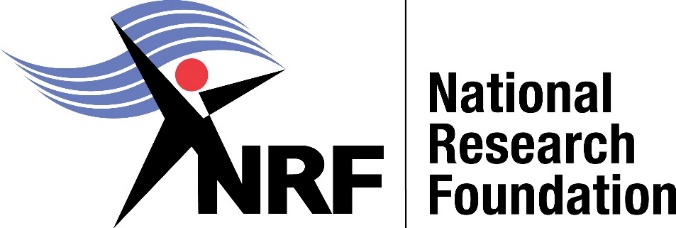 NRF AWARDS 2015OFFICIAL NOMINATION FORMCategory: Lifetime AchievementNOMINATOR at HIGHER EDUCATION INSTITUTIONNOMINEEThis award is made to a deserving South African individual who is considered to have made outstanding or extraordinary contribution(s) to the development of science in and for South Africa over an extended period of time. The contributions must be of international standard and impact.___________________________________________	__________________________________Signed (Nominator)	DateACCEPTANCE OF NOMINATIONI, (full names) __________________________________________________________________________ACCEPT my nomination for the Award Category: Lifetime AchievementMy CV is attached as Annexure 1 to the Official Nomination Form.___________________________________________	__________________________________Signed (Nominee)	DateMOTIVATION FOR NOMINATIONName of Nominee ______________________________________________________________________Title, Initials, Surname:Position Department:Institution:Telephone no:Cell no:E-mail address:Title, Initials, Surname:Position:Department:Institution:Current age:Citizenship status:NRF Rating (if applicable):Explain how the nominee has made a contribution to the betterment of the lives of South Africans through her/his science/innovation-related work and achievements that can be categorised as being significant, recognisably developmental, beneficial and have made significant impact:Indicate how the nominee’s science/innovation-related contributions and/or achievements in and for South Africa have had international impact and have been recognised internationally:General comments in support of nomination: